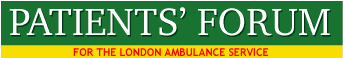 PATIENTS’ FORUM FOR THE LASEXECUTIVE COMMITTEE March 4th 2019Attendance: Beulah East, Lynn Strother, Joseph Healy, Malcolm AlexanderApologies: Sister Josephine, Angela Cross Durrant, Adrian DoddMaternity Services Committee LAS – Beulah East agreed to provide cover for the Committee if Jan Marriott is not able to attend. MA to get meeting dates. Request report from Jan.Equality and diversity in the LAS – the Forum’s E&D Task Group will meet on March 8th. Agreed to make contact and if possible meeting with Cressida Dick for more information about the promotion of equality in the MPS. Alcohol intoxication – Noted that Garret Emmerson had responded to the Forum’s questions on services for heavily intoxicated patients and CARU provided two reports on the issues. The report on the Soho alcohol centre is not available from the LAS. The matter will be referred again to the CCG. Elections – paperwork has been prepared and will be sent out in a week’s time. Election to take place in March and April. James Guest will be asked to work with the EC on specific research projects.Future Meetings of the ForumMarch 11th– Mental Health care by the LAS–Carly Lynch, Mental Health LeadAgreed to raise issues about the LAS response to s135 and s136 detentions.April 8th - Invite Heather and Garrett EmmersonOctober or November – Forum priorities conference and AGMInclude examples of good practice, e.g. sickle cell and stroke videos. Other meetings are expected to include: Green Paper on Social Care, EOC feedback following visits, safeguarding.Mental Health Act – The planned Mental Health Act review: a need for urgent action.www.inclusionlondon.org.uk/campaigns-and-policy/act-now/planned-mental- health-act-review-need-urgent-action/          Agreed to ask Charli from Mind to advise the Forum on proposals for revision             of the Mental Health Act.111 & EOC VISITSMembers agreed to visit the EOC and 111 for South East London.The theme will be mental health care. There is concern that some members have signed up to attend and later withdrawn which is a problem for the Forum and deprives others of opportunities for visits. MA to write to members asking them to confirm visits.Defibrillator Bill – the Bill returns to Parliament on March 15th.  MA to write to members, and Joseph to tweet to encourage people to write to MPs to convince them to attend reading of Bill and vote in favour. The Forum newsletter on defibs will be distributed and if possible a new one produced for the defib Bill. Funding of the Forum – noted that Dr Onkah Sahota has agreed to raise this issue with the Mayor’s office. Agreed also to examine the Awards for All grants programme.  Annual Report 2018 – MA agreed to attempt to prepare this report by   April/May 2018Safeguarding and Mental Health Conference – 8 members of the Forum  attended the conference and spoke highly of most of the content.  Prison survey – Noted that FOIs have been sent to all prisons, youth offender institutes (YOI) and Immigration Removal Centres (IRCs) in London. However, that Ministry of Justice has pooled most of our requests to prevent them from being answered, i.e. using the ‘too expensive to answer’ get out. Action: write to Prison’s Minister and Prisoner’s Advice Service.http://www.prisonersadvice.org.uk/ and arrange meeting with them. Joseph and Malcolm to organise tweeting campaign on this issue. End of life care – Agreed that Lynn and Angela will check content and revise if necessary.  Forum Annual Priorities - these were reviewed and progress checked. An integrated progress chart was presented to the meeting. Progress will be reviewed at the annual meeting of the Forum. Priorities to be sent to leaders of LAS and CCG (Dr Johal, Katy Neil and Mark Easton and a meeting requested regarding implementation. Distribution of Forum Information – agreed to set up a network of networks for wider distribution of Forum fliers and newsletters. LAS CommitteesEquality Committee: Audrey Lucas and Beulah EastEnd of Life Care: Angela Cross-Durrant and Lynn StrotherInfection Prevention and Control: Adrian DoddQuality Oversight Group: Malcolm AlexanderPPI and Safeguarding: Malcolm AlexanderEC members will be invited to attend other Groups.End